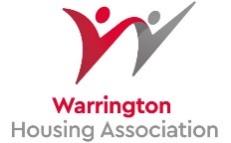 Application for the post of:   Executive Support 12 month fixed term Please detail your reasons for applying for this position, what qualities and experience you can bring to the post and any other relevant information to support your application. If needed please continue on a separate sheet.Please provide names, addresses, relationships and contact details for 2 references, one of which should be your current/most recent employer.  We will not contact any referee without your consent.I declare all the information given on this application is to my knowledge true and accurate and I understand that any false information may affect my position.Signed __________________	Date: ___________________We are committed to equal opportunities through the services we provide and in our recruitment process.  We intend to ensure that all applicants and users of our services receive equal treatment under the Equality Act 2010.The completion of this form is voluntary.  The information you supply on this form will be kept confidential.Your ethnic origin Your gender Male		 Female		 Transgender 	 Prefer not to say	Your age 	 16 - 24	  25 - 34	 35 - 44	 45 - 54	 55 - 64	  65+   Prefer not to sayYour sexual orientation Heterosexual / straight Gay man Gay woman Bisexual	 Transsexual  Prefer not to sayMarriage and civil partnership Single Married Civil Partnership Co Habiting Separated Divorced Widowed Prefer not to sayYour religion or beliefDisability The Equality Act 2010 defines a disabled person as someone who has a physical or mental impairment which has a substantial and long-term adverse effect on their ability to carry out normal day-to-day activities.Do you consider yourself to be disabled?  Yes.  No   Prefer not to sayWarrington Housing Association,the GATEWAY89 Sankey StreetWarrington WA1 1SRemail: jobs@wha.org.ukClosing date: 31 March 2019PERSONAL DETAILSPERSONAL DETAILSName:Address:Address:Address:Postcode:Daytime tel:Home tel:Mobile tel:E-mail address:CURRENT EMPLOYMENTCURRENT EMPLOYMENTCURRENT EMPLOYMENTCURRENT EMPLOYMENTPlease give details about your current/ last jobPlease give details about your current/ last jobPlease give details about your current/ last jobPlease give details about your current/ last jobStart Date: Start Date: End Date:End Date:Company name:Company name:Company name:Company name:Job title:Job title:Job title:Job title:Salary (on leaving):Notice Period:Description of duties & responsibilities:Description of duties & responsibilities:Description of duties & responsibilities:Description of duties & responsibilities:EMPLOYMENT HISTORYEMPLOYMENT HISTORYEMPLOYMENT HISTORYStart DateEnd DateCompanyJob TitleReason for LeavingEDUCATIONEDUCATIONEDUCATIONStart DateEnd DatePlace/method of studyQualificationGradeWORK BASED LEARNING & COURSESWORK BASED LEARNING & COURSESWORK BASED LEARNING & COURSESDateDescriptionPlace/method of studyREASON FOR APPLICATIONREFERENCESName:Name:Company:Company:Position:Position:Address:Address:Postcode:Postcode:Relationship:Relationship:Tel No.Tel No.DECLARATIONEQUAL OPPORTUNITIESAsian, Asian British, Asian English, Asian Scottish, or Asian Welsh  Asian / Asian British  Bangladeshi	 Chinese Indian	 Pakistani	 Other Asian background (specify if you wish):      White 	 British	 English	 Gypsy or Irish Traveller  Irish 	 Scottish	 Welsh	 Other White background (specify if you wish):      	Black, Black British, Black English, Black Scottish, or Black Welsh African	 Caribbean 				 Other Black background (specify if you wish):       Mixed  White and Asian	 White and Black African	 White and Black Caribbean	 White and Chinese	 Other mixed background (specify if you wish):      	Other ethnic group Arab Other ethnic group (specify if you wish):      Prefer not to say  No religion	 Buddhist	 Christian (including Church of England, Catholic, Protestant and all other Christian denominations)  Hindu	 Jewish	 Muslim	 Sikh	 Other (specify if you wish):       Prefer not to say